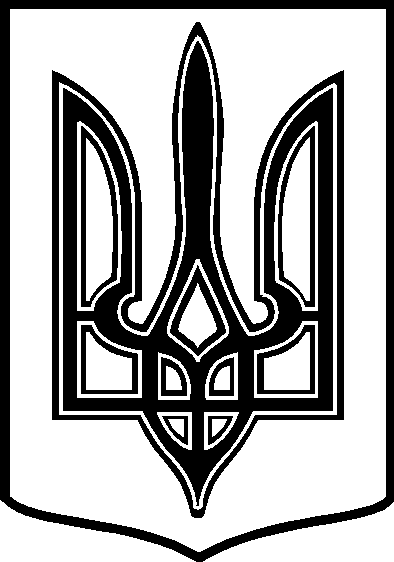 У К Р А Ї Н АТАРТАЦЬКА    СІЛЬСЬКА    РАДАЧЕЧЕЛЬНИЦЬКОГО  РАЙОНУ       ВІННИЦЬКОЇ    ОБЛАСТІ                                                 24  сесія  7 скликанняРІШЕННЯ  03.05.2019                                        с.Тартак                                     № 355Про надання дозволу  на виготовлення технічної документації із землеустроющодо встановлення ( відновлення ) меж земельної ділянки в натурі ( на місцевості )для оформлення права власності ( по спадщині )      Розглянувши заяву громадянина Бурдейного О. М.  про передачу земельної ділянки у власність,   свідоцтво про право на спадщину за заповітом  серії АЕІ № 759866 від 21.01.2002 року , зареєстроване Тульчинським  МБТІ  25.01.2002 року за реєстровим № 520, архівний витяг № 103/01-22 від 29.03.2019  року,  керуючись п. 34 ч. 1 ст.26 Закону України «Про місцеве самоврядування в Україні»,   сільська рада   ВИРІШИЛА:Згідно ст. ст. 12, 33, 40, п. г 81,  118, 120, 125, 126 Земельного кодексу     України, ст. ст. 2, 25, 30 Закону України «Про землеустрій», п.2 розділу VІІ «Прикінцеві та перехідні положення» Закону України «Про державний земельний кадастр» надати дозвіл на розроблення технічної документації із землеустрою щодо встановлення меж земельної ділянки в натурі ( на місцевості ) громадянину:1)  Бурдейному Олександру Михайловичу  -  площею 0,18 га , в т. ч. для  будівництва і обслуговування  жилого  будинку,  господарських  будівель   і споруд   площею 0,18 га за адресою: с. Тартак, вул. Набережна,  б. № 142.     2.  Контроль за виконанням даного рішення покласти на постійну      комісію  з  питань охорони  довкілля,  раціонального використання      земельних  ресурсів та земельних відносин   ( голова  комісії –       П. В. Поліщук ). Сільський голова                                                             Віктор ДЕМЧЕНКО